                            Vyrobte si masky 😊 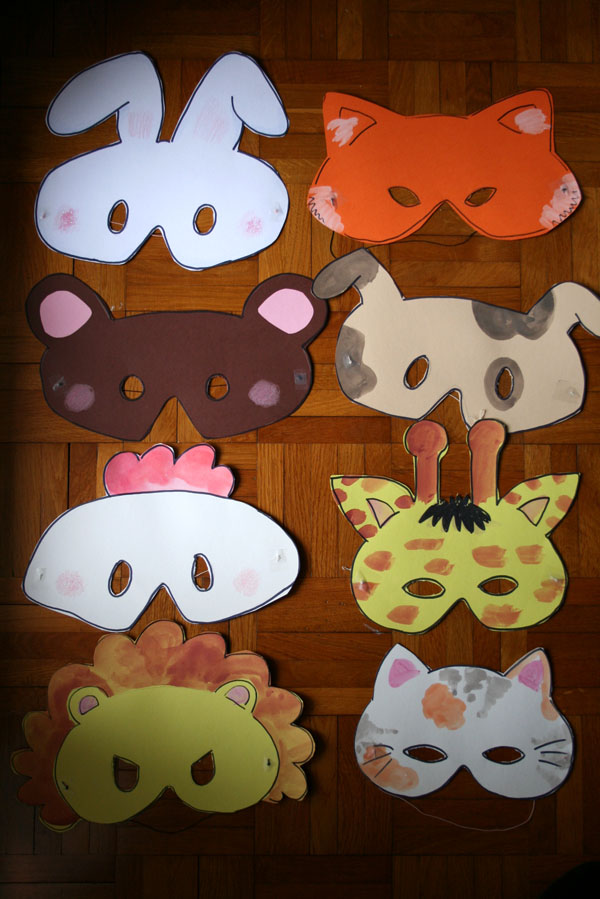 